Redox solutionsSECTION A:  Multiple-choice questions (1 mark each)
Question 1Answer: DExplanation:There is a range of oxidation numbers present. V2O5   +5             VO2+     +3                VO2+     +4       VCl3      +3           VCl2   +2Question 2 Answer: CExplanation: 
 Zinc atoms go to zinc ions, this is oxidation making zinc the reductant and silver ions the oxidantQuestion 3 Answer: DExplanation: 
The equation shows that each zinc atom reacts with two silver ions.Question 4Answer: BExplanation: 
The cell requires a solution of Sn4+ ions and Sn2+ ions. It must not have Sn metal or a different half-equation could occur.Question 5 Answer: DExplanation: 
 Comparisons need to be in terms of mole, not mass. The mole ratio of Cr to Co is 2:3Question 6Answer: AExplanation: 
The half-equations are listed in alphabetical order. Once they are listed in order of voltage, it can be seen that Ce4+ is the strongest oxidant and Ti metal the strongest reductant.Question 7Answer: BExplanation: 
Ce4+ is a strong oxidant with a voltage over gold metal. A reaction will occur.Question 8Answer: CExplanation: 
Silver ions form silver metal and release OH- ions.Question 9Answer: BExplanation: 
 Oxidation occurs at the anode so the reaction needs to oxidation. B is a balanced half-equationQuestion 10Answer: CExplanation: 
 Fuel cells are relatively expensive. One of the reasons for this is the electrodes. They have to be porous and to act as a catalyst.SECTION B: Short-answer questionsQuestion 1            (10 marks)a.     i.   HClO  +1       ii.    NaClO4     +7                        iii.   ClO3-    +53 marksb.    i.   H2S(g)       S(s)    + 2H+(aq)    + 2e-                   oxidation                    ii.   NO3-(aq)  +   4H+(aq) + 3e-    NO(g)    + 2H2O(l)           reduction     iii.   see above4 marksc.    i.   2I-(aq)   I2(g)   +  2e-                                   F2(g)   +  2e-    2F-(aq)      ii.   Identify the oxidant  F2               and the reductant   2-3 marksQuestion 2                 (10 marks)                                            e                       +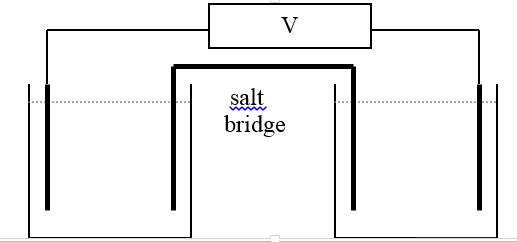                 Solution  Cd(NO3)2                            Solution    H2SO4                cadmium electrode                        PbO2 on some grid  Cd(s)      Cd2+(aq)   +  2e-                         PbO2(s)  +   4H+(aq)  +  2e-  ⇄ Pb2+(aq)  +  2H2O(l)      Overall: PbO2(s)  +  Cd(s) +  4H+(aq)    ⇄ Pb2+(aq)  +  2H2O(l)   + Cd2+(aq)   Voltage  1.86 V                                                                                                          1 mark for each correct feature Question 3                   (5 marks)a.   i.     C2H2O4(aq)       2CO2(g)    +  2H+(aq)   +  2e-     ii.   2CO2(g)    +  2H+(aq)   +  2e-      C2H2O4(aq)                                                                                                                                2 marksb.    i.    I2(l)  +  2e-    2I-(aq)      ii.  C2H2O4(aq)  +  I2(l)      2CO2(g)    +  2H+(aq)   +  2I-(aq)     iii.   0.54 - - 0.48 = 1.02 V                                                                   1 + 1 + 1 = 3 marksQuestion 4     (8 marks)a.    i.    negative      ii.    the electrode will corrode away as aluminium metal turns to aluminium ions1 + 1 = 2 marksb.    i.    O2(g)   +  2H2O(l)  +  4e-    4OH-(aq)      ii.   4Al(s)    +  3O2(g)   +  6H2O(l)      4Al(OH)3(aq)   1 + 1 = 2 marksc.    n(Al) =   = 0.05 mol       n(O2) = ¾ ×  0.05 = 0.0375 mol      mass = 0.0375  ×  32  =  1.2 g                                             3 marksd.    Oxygen can be obtained from the air so does not need replacing. If the aluminium electrode         is replaced periodically the cell can run for a long time.                        1 markQuestion 5                (7 marks)a.    Anode :    O2(g)  +  4H+(aq)  +  4e-    2H2O(g)            Cathode: 2CH3OH(l)   +   2H2O(l)     2CO2(g)  +   12H+(aq)   + 12e-      Overall equation:  2CH3OH(l)   +   3O2(g)     2CO2(g)  +   4H2O(g)                                   3 marksb.    n(methanol) =  = 0.125 mol      E = 0.125  × 725 =  91 kJ                                                                                 2 marksc.   emissions of CO2 will add to greenhouse issues. Water is also a greenhouse gas and could       lead to busy roads being permanently wet. A source of methanol that is sustainable needs to        be found.                                                                                                           2 marks